（様式１）確定申告を要しないこと及び収入金額に係る申立書年	月	日持続化給付金事務局	殿持続化給付金給付規程（主たる収入を雑所得・給与所得で確定申告した個人事業者等向け）第１１条第１項第１号の規定に基づき、令和元年（2019 年）の収入金額及び確定申告を要しないことについて、以下に記載のある税理士の確認を受けた上で、以下の通り申し立てます。注：令和元年（2019 年）分の確定申告を要する場合には、本申立書を用いて申請できません。注：雇用契約による給与収入（パート・アルバイト・派遣・日雇い労働等を含む）がある場合は、申請できません。記１．申請者氏名等２．私（申請者）の令和元年（2019 年）の収入金額は以下の通りです。※収入金額は一の位まで記載すること。譲渡所得、一時所得、退職所得に係る収入は記載不要。３．申請者が確定申告を要しないことの確認（チェック欄）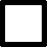 以上私（税理士）は、申請者が提供した情報に基づき、上記２．及び３．の内容を確認しました。区分収入金額給与収入円その他の収入（区分・金額を記載）その他の収入（区分・金額を記載）（税理士の署名又は記名押印）（事務所名称）（事務所住所）（税理士登録番号）